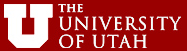 Dr. Martin Luther King Jr. Youth Leadership AwardsNomination FormEach year the University of Utah honors outstanding students from across the State of Utah, grades 7 through 12, for their dedication to the beliefs of Dr. Martin Luther King Jr.: social action, positive change and building bridges among cultures and communities. The Martin Luther King Jr. Youth Leadership Award Selection Committee is sending you this nomination form to submit it on behalf of those students who so aptly demonstrate these attributes in their communities and daily activities. Each 2011 Youth Leadership Award recipient will be honored with a plaque and monetary award at the annual Martin Luther King Jr. Celebration held at the University of Utah. The awards ceremony will take place on Monday, January 17th in conjunction with the “Marade” (parade & march) where family members, teachers, counselors, friends and University personnel can celebrate our young people’s success.The DEADLINE for receipt of nominations is Tuesday, December 7, 2010. This form is also available online at www.diversity.utah.edu . Student InformationName: ________________________________________________________ Grade: ____ Age:_____School: ___________________________________________________________________________Email address: _____________________________________________________________________Home address: _____________________________________________________________________City: ____________________________________Zip: ______________Telephone # _____________Nominator InformationName: ____________________________________________________________________________School: ___________________________________________________________________________Email address: _____________________________________________________________________Home address: _____________________________________________________________________City: ____________________________________Zip: ______________Telephone # _____________Email to:           steven.bell@health.utah.edu Fax to:              801-581-4930Mail to:             MLK, Jr. Youth Leadership Award	Steven A. Bell	1901 E. South Campus Drive	Annex C Rm. 1085Salt Lake City, Utah 84112